Outdoor  Centralmatning 230V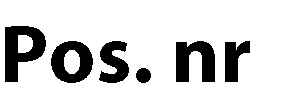 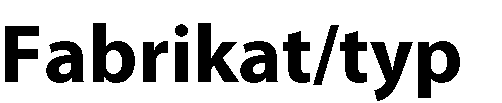 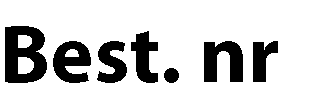 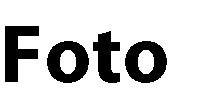 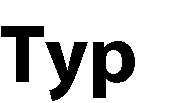 Outdoor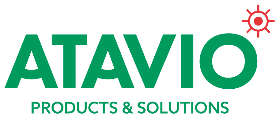 E-7343909Art. 573600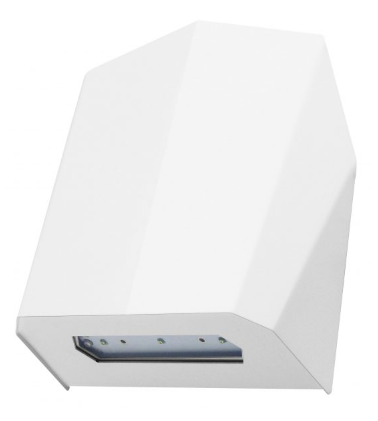 Batteri: Enligt centralMontage: VäggBestyckning: LED Övrigt: IP65Effekt:3WLumen:460lm